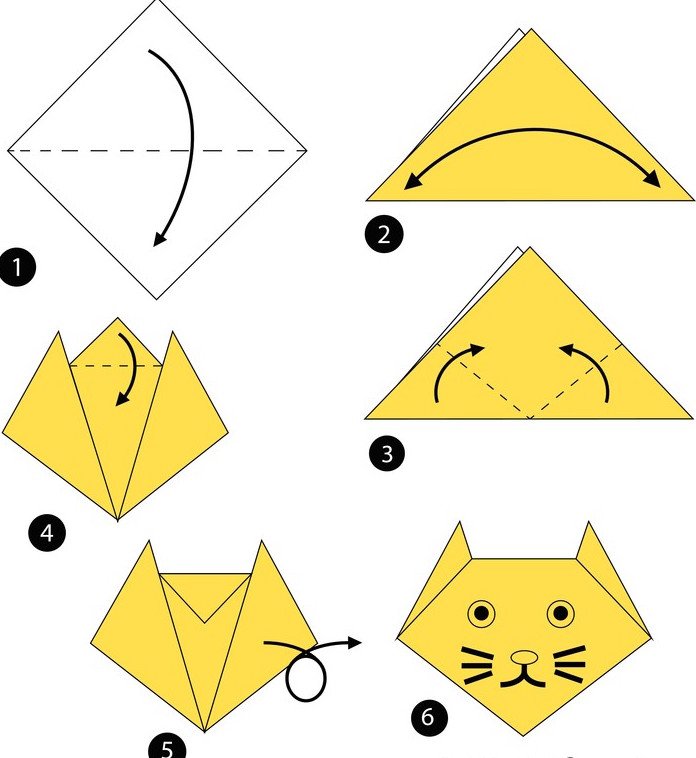 k         t           o